Volume x Issue x (xxxx) Pages x-xx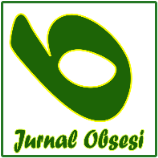 Jurnal Obsesi : Jurnal Pendidikan Anak Usia DiniISSN: 2549-8959 (Online) 2356-1327 (Print)Pedoman Penulisan Artikel Jurnal Obsesi : Jurnal Pendidikan Anak Usia Dini(Judul Artikel, antara 8-12 Kata, memberi gambaran penelitian yang telah dilakukan, Book Antiqua Bold 18, spasi 1)Nama Penulis1, Nama Penulis2(Book Antiqua 14, tebal, spasi 1,  simbol korespondensi, Penulis Pertama1 (affiliasi 1) , penulis kedua2 (affiliasi 2) dan seterusnya)Affiliasi(1)(Program Studi, Perguruan Tinggi) Affiliasi(2) (Program Studi, Perguruan Tinggi)DOI: prefix/singkatan jurnal.volume.nomor.ID artikel(Book Antiqua 11, spasi 1)Abstrak (Book Antiqua, 13, tebal, Kapaital spasi 1)Abstrak terdiri dari 100-150 kata, memuat uraian singkat mengenai masalah dan tujuan penelitian, metode yang digunakan, dan hasil penelitian. Tujuan pada abstrak hanya dituliskan satu tujuan paling utama, Metode paling utama yang dimunculkan, kalimat simpulan ditulis lugas dan sesuai dengan judul artikel. Tekanan penulisan abstrak terutama pada hasil penelitian. Abstrak ditulis dalam bahasa Indonesia dan Bahasa Inggris. Pengetikan abstrak dilakukan dengan spasi tunggal dengan margin yang lebih sempit dari margin kanan dan kiri teks utama. Kata kunci perlu dicantumkan untuk menggambarkan ranah masalah yang diteliti dan istilah-istilah pokok yang mendasari pelaksanaan penelitian. Kata-kata kunci dapat berupa kata tunggal atau gabungan kata. Jumlah kata-kata kunci 3-5 kata.  Kata-kata kunci ini diperlukan untuk komputerisasi. Pencarian judul penelitian dan abstraknya dipermudah dengan kata-kata kunci tersebut.(Book Antiqua 11, reguler, spasi 1, antara 3-5 kata kunci, urut abjad)Kata Kunci: isi; format; artikel.Abstract (Book Antiqua, 13, tebal, Kapaital spasi 1)For 100-150 word, An abstranct is a brief summary of a research article, thesis, review, conference proceeding or any-depth analysis of a particular subject or disipline, and is often used to help the reader quickly ascertain the paper purposes. The purpose of the abstract is only written with one main goal, the main method that is raised, the concluding sentence is written straightforwardly and in accordance with the article title. Abstract writing emphasis is mainly on research results. When used, an abstract always appears at the beginning of a manuscript or typescript, acting as the point-of-entry for any given academic paper or patent application. Absatrcting and indexing services for various academic discipline are aimed at compiling a body of literature for that particular subject. Abstract length varies by discipline and publisher requirements. Abstracts are typically sectioned logically as an overview of what appears in the paper.Keywords: content; formatting; article.   Copyright (c) 2022 Nama Penulis1,2 dst. Corresponding author :	Email Address : email koresponden@gmail.com (alamat koresponden)Received tanggal bulan tahun, Accepted tanggal bulan tahun, Published tanggal bulan tahunPendahuluan (Book Antiqua, 13, tebal, spasi 1)Bagian pendahuluan terutama berisi: (1) permasalahan penelitian;  (2) wawasan dan rencana pemecahan masalah;    (3) rumusan tujuan penelitian; (4) rangkuman kajian teoritik yang berkaitan dengan masalah yang diteliti. Pada bagian ini kadang-kadang juga dimuat harapan akan hasil dan manfaat penelitian. Panjang bagian pendahuluan sekitar 2-3 halaman dan diketik dengan 1 spasi.Pendahuluan diawal sebaiknya tidak konseptual, pendahuluan harus menampilkan hal yang substansi yaitu; fakta dan data dari studi awal, permasalahan yang akan diselesaikan, bagaimana temuan temuan penelitian saat ini. Menuliskan tujuan penelitian yang didahului dengan gap analisis (kesenjangan).  Manfaat opsional, bisa ditulis bisa tidak. Sebelumnya (penulis lain) yang sudah publish dengan topik yang hampir sama, padahal sudah banyak penelitian-penelitian sebelumnya dengan topik yang hampir sama.Perlu diperhatikan pada bagian pendahuluan dalam suatu naskah yang berkualitas tinggi, diantaranya: (1) Latar Belakang: Mengenalkan topik, menggunakan prinsip segitiga; dan Tekankan mengapa topik ini penting, (2)  State of the art: kaitkan dengan pengetahuan terkini; dan gunakan referensi state of the art, (3) Gap Analysis: Apa yang sudah dilakukan?; dan Apa yang perlu dilakukan?, (4) Tujuan: Mengenalkan apa yang dikerjakan (diteliti); dan berikan tujuan utama dari naskah ini dengan menyertakan keterharuan dalam penelitian ini (novelty)Untuk artikel yang nantinya diterbitkan pada Jurnal Obsesi, aturan rinci format artikel mengikuti ketentuan format artikel pada ini. Format artikel di dalam template ini merupakan format umum yang disepakati untuk Jurnal Obsesi: Jurnal Pendidikan Anak Usia Dini, yang menjadi gaya selingkung jurnal. Template untuk format artikel ini dibuat dalam MS Word, dan selanjutnya disimpan dalam format doc atau docx. File template format artikel ini dan dapat diunduh di laman Jurnal Obsesi (https://obsesi.or.id). Template ini memungkinkan penulis artikel untuk menyiapkan artikel sesuai dengan aturan secara relatif cepat dan akurat, terutama untuk kebutuhan artikel elektronik yang diunggah ke pada Jurnal. Secara keseluruhan jumlah kata pada artikel yang dipublikasikan adalah antara 3000-6000 kata. Batang tubuh teks menggunakan font: Book Antiqua 11, regular, spasi 1)Metodologi (Book Antiqua, 13, Tebal, Spasi 1)Pada dasarnya bagian ini menjelaskan bagaimana penelitian itu dilakukan. Materi pokok bagian ini adalah:  (1) rancangan penelitian; (2) populasi dan sampel (sasaran penelitian); (3) teknik pengumpulan data dan pengembangan instrumen; (4) dan teknik analisis data. Untuk penelitian yang menggunakan alat dan bahan, perlu dituliskan spesifikasi alat dan bahannya. Spesifikasi alat menggambarkan kecanggihan alat yang digunakan sedangkan spesifikasi bahan menggambarkan macam bahan yang digunakan.Pada metodologi dituliskan mengapa metode itu dipilih, harus dituliskan alasannya, partisipannya siapa, karakeristiknya, data yang akan dikumpulkan, instrumen yang digunakan. Metodologi menghindari hal yang konseptual/pengertian. Mendeskripsikan instrumen yang digunakan lebih rinci. Misalnya instrumen divalidasi atau di uji dll. Tambahkan ilustrasi berupa gambar atau bagan.Untuk penelitian kualitatif seperti penelitian tindakan kelas, etnografi, fenomenologi, studi kasus, dan lain-lain, perlu ditambahkan kehadiran peneliti, subyek penelitian, informan yang ikut membantu beserta cara-cara menggali data-data penelitian, lokasi dan lama penelitian serta uraian mengenai pengecekan keabsahan hasil penelitian.Sebaiknya dihindari pengorganisasian penulisan ke dalam “anak sub-judul” pada bagian ini. Namun, jika tidak bisa dihindari, cara penulisannya dapat dilihat pada bagian “Hasil dan Pembahasan”. Ilustrasikan desain penelitian dengan bagan atau gambar seperti contoh pada gambar 1.Gambar 1. Tahapan Pengembangan Produk Adaptasi dari Model ADDIEHasil dan Pembahasan (Book Antiqua, 13, Tebal, Kapital Spasi 1)Bagian ini merupakan bagian utama artikel hasil penelitian dan biasanya merupakan bagian terpanjang dari suatu artikel. Hasil penelitian yang disajikan dalam bagian ini adalah hasil “bersih”. Proses analisis data seperti perhitungan statistik dan proses pengujian hipotesis tidak perlu disajikan. Hanya hasil analisis dan hasil pengujian hipotesis saja yang perlu dilaporkan. Tabel dan grafik dapat digunakan untuk memperjelas penyajian hasil penelitian secara verbal. Tabel dan grafik harus diberi komentar atau dibahas.Untuk penelitian kualitatif, bagian hasil memuat bagian-bagian rinci dalam bentuk sub topik-sub topik yang berkaitan langsung dengan fokus penelitian dan kategori-kategori. Pembahasan dalam artikel bertujuan untuk: (1) menjawab rumusan masalah dan pertanyaan-pertanyaan penelitian; (2) menunjukkan bagaimana temuan-temuan itu diperoleh; (3) menginterpretasi/menafsirkan temuan-temuan; (4) mengaitkan hasil temuan penelitian dengan struktur pengetahuan yang telah mapan; dan (5) memunculkan teori-teori baru atau modifikasi teori yang telah ada.Dalam menjawab rumusan masalah dan pertanyaan-pertanyaan penelitian, hasil penelitian harus disimpulkan secara eksplisit. Penafsiran terhadap temuan dilakukan dengan menggunakan logika dan teori-teori yang ada. Temuan berupa kenyataan di lapangan diintegrasikan/ dikaitkan dengan hasil-hasil penelitian sebelumnya atau dengan teori yang sudah ada. Untuk keperluan ini harus ada rujukan. Dalam memunculkan teori-teori baru, teori-teori lama bisa dikonfirmasi atau ditolak, sebagian mungkin perlu memodifikasi teori dari teori lama. Pembahasan membahas temuan atau novelty temuan penelitian pada artikel dan menyandingkan/membandingkan temuan dengan hasil penelitian artikel jurnal)relevan sebelumnya. Pada pembahasan hindari penggunaan numbering dan bulleting. Silahkan dibuat menjadi paragraf dengan menambahkan kalimat penghubung. Data pada hasil sebaiknya disajikan dengan grafik atau tabel agar lebih menarik. hindari hal yang konseptual. Pada bagian pembahasan berisi membandingkan dan menyandingkan temuan penelitian dengan penelitian relevan terdahulu, setidaknya kurang lebih 15 baik sumber jurnal nasional maupun internasional bereputasi.Gambar dan TabelTempatkan keterangan tabel di atas tabel, sedangkan keterangan gambar di bagian bawah gambar. Tuliskan tabel tertentu secara spesifik, misalnya Tabel 1 menunjukkan format tabel, saat merujuk suatu tabel. Contoh format tabel dan contoh keterangan gambar disajikan pada tabel 1 dan gambar 1.Tabel 1. Format TabelGambar 1. Contoh keterangan gambarKutipan dan AcuanSalah satu ciri artikel ilmiah adalah menyajikan gagasan orang lain untuk memperkuat dan memperkaya gagasan penulisnya. Gagasan yang telah lebih dulu diungkapkan orang lain ini diacu (dirujuk), dan sumber acuannya dimasukkan dalam Daftar Pustaka.Daftar Pustaka harus lengkap dan sesuai dengan acuan yang disajikan dalam batang tubuh artikel. Artinya, sumber yang ditulis dalam Daftar Pustaka benar-benar dirujuk dalam tubuh artikel. Sebaliknya, semua acuan yang telah disebutkan dalam artikel harus dicantumkan dalam Daftar Pustaka. Untuk menunjukkan kaulitas artikel ilmiah, daftar yang dimasukkan dalam Daftar Pustaka harus cukup banyak. Daftar Pustaka disusun secara alfabetis dan cara penulisannya disesuaikan dengan aturan yang ditentukan dalam jurnal. Kaidah penulisan kutipan, acuan, dan Daftar Pustaka mengikuti buku pedoman ini. Penyajian gagasan orang lain di dalam artikel dilakukan secara tidak langsung. Gagasan yang dikutip tidak dituliskan seperti teks asli, tetapi dibuatkan ringkasan atau simpulannya. Sebagai contoh, Suharno (1973) menyatakan bahwa kecepatan terdiri dari gerakan ke depan sekuat tenaga dan semaksimal mungkin, kemampuan gerakan kontraksi putus-putus otot atau segerombolan otot, kemampuan reaksi otot atau segerombolan otot dalam tempo cepat karena rangsangan.Acuan adalah penyebutan sumber gagasan yang dituliskan di dalam teks sebagai (1) pengakuan kepada pemilik gagasan bahwa penulis telah melakukan “peminjaman” bukan penjiplakan, dan (2) pemberitahuan kepada pembacanya siapa dan darimana gagasan tersebut diambil. Acuan memuat nama pengarang yang pendapatnya dikutip, tahun sumber informasi ditulis, dan/tanpa nomor halaman tempat informasi yang dirujuk diambil. Nama pengarang yang digunakan dalam acuan hanya nama akhir. Acuan dapat dituliskan di tengah kalimat atau di akhir kalimat kutipan.Acuan ditulis dan dipisahkan dari kalimat kutipan dengan kurung buka dan kurung tutup. Acuan yang dituliskan di tengah kalimat dipisahkan dengan kata yang mendahului dan kata yang mengikutinya dengan jarak. Acuan yang dituliskan diakhir kalimat dipisahkan dari kata terakhir kalimat kutipan dengan diberi jarak, namun tidak dipisahkan dengan titik. Nama pengarang ditulis tanpa jarak setelah tanda kurung pembuka dan diikuti koma. Tahun penerbitan dituliskan setelah koma dan diberi jarak. Sebagai contoh: karya tulis ilmiah adalah tulisan faktual yang digunakan penulisnya untuk memberikan suatu pengetahuan/ informasi kepada orang lain (Riebel, 1978).Apabila nama pengarang telah disebutkan di dalam teks, tahun penerbitan sumber informasi dituliskan segera setelah nama penulisnya. Atau, apabila nama pengarang tetap ingin disebutkan, acuan ini dituliskan di akhir teks. Contohnya: menurut Riebel (1978), karya tulis ilmiah adalah tulisan faktual yang digunakan penulisnya untuk memberikan suatu pengetahuan/ informasi kepada orang lain.Nama dua pengarang dalam karya yang sama disambung dengan kata ‘dan’. Titik koma (;) digunakan untuk dua pengarang atau lebih dari dua pengarang dengan karya yang berbeda. Contohnya: karya tulis ilmiah adalah tulisan faktual yang digunakan penulisnya untuk memberikan suatu pengetahuan/informasi kepada orang lain (Riebel dan Roger, 1980). Jika melibatkan dua pengarang dalam dua karya yang berbeda, contoh penulisannya: karya tulis ilmiah adalah tulisan faktual yang digunakan penulisnya untuk memberikan suatu pengetahuan/ informasI kepada orang lain (Riebel, 1978; Roger, 1981).Apabila pengarang lebih dari dua orang, hanya nama pengarang pertama yang dituliskan. Nama pengarang selebihnya digantikan dengan ‘dkk’ (dan kawan-kawan). Tulisan ‘dkk’ dipisahkan dari nama pengarang, yang disebutkan dengan jarak, diikuti titik, dan diakhiri dengan koma. Contohnya: membaca adalah kegiatan interakasi antara pembaca dan penulis yang kehadirannya diwakili oleh teks (Susanto et al., 1994).Penulisan Daftar PustakaDaftar Pustaka merupakan daftar karya tulis yang dibaca penulis dalam mempersiapkan artikelnya dan kemudian digunakan sebagai acuan. Artikel ilmiah, daftar pustaka harus ada sebagai pelengkap acuan dan petunjuk sumber acuan. Penulisan daftar pustaka mengikuti aturan dalam pedoman ini. Penulisan daftar pustaka wajib menggunakan aplikasi manajemen referensi (mendeley, Zetero, dan sejenisnya). Wajib menggunakan referensi terbaru (mutakhir) 10 tahun terakhir dengan style APA 7th. (Book Antiqua 11, Reguler, spasi 1)Simpulan (Book Antiqua, 13, tebal, spasi 1)Simpulan menyajikan ringkasan dari uraian mengenai hasil dan pembahasan, mengacu pada tujuan penelitian. Berdasarkan kedua hal tersebut dikembangkan pokok-pokok pikiran baru yang merupakan esensi dari temuan penelitian. Simpulan berupa deskripsi singkat hasil temuan dan bukan menulis ulang data pada hasil dan pembahasan dengan kalimat solutif. Maksimal 100 kata. (Book Antiqua 11, Reguler, spasi 1)Ucapan Terima Kasih (Book Antiqua, 13, tebal, spasi 1)Penulis berterima kasih kepada pihak tertentu, misalnya sponsor penelitian, pihak yang membantu hingga artikel selesai dipublikasikan, nyatakan dengan jelas dan singkat, hindari pernyataan terima kasih yang berbunga-bunga. (Book Antiqua 11, Reguler, spasi 1)Daftar Pustaka (Book Antiqua, 13, tebal, spasi 1)(Daftar pustaka minimal 30  referensi artikel jurnal ber-DOI dan wajib menggunakan  aplikasi manajemen referensi, misalnya Mendeley, Zetero dan lain-lain dengan style APA 7th), melengkapi detail referensi dengan DOI artikelnya, jika DOI tidak ditemukan, maka digantikan dengan URL artikel tersebut.Contoh:Affrida, E. N. (2017). Strategi Ibu dengan Peran Ganda dalam Membentuk Kemandirian Anak Usia Pra Sekolah. Jurnal Obsesi : Jurnal Pendidikan Anak Usia Dini, 1(2), 114. https://doi.org/10.31004/obsesi.v1i2.24Daniels, Elizabeth., Mandleco, Barbara., Luthy, K. E. (2012). Assessment, management, and prevention of childhood temper tantrums. Journal of the American Academy of Nurse Practitioners, 24(10), 569–573. https://doi.org/10.1111/j.1745-7599.2012.00755.xDjamarah, S. B. (2004). Pola Komunikasi Orang Tua dan Anak dalam Keluarga. PT. Rineka Cipta.Herawati, N. I. (2011). Menghadapi Anak Usia Dini yang Temper Tantrum. Cakrawala Dini: Jurnal Pendidikan Anak Usia Dini, Vol 3(No 2 (2012)). https://doi.org/https://doi.org/10.17509/cd.v3i2.10338Hewi, L. A. (2015). Kemandirian usia dini di suku bajo. Jurnal Pendidikan Usia Dini, 9(1), 76. https://doi.org/https://doi.org/10.21009/JPUD.091Islamiah, Fajriyatul., Fridani, Lara., Supena, A. (2019). Konsep Pendidikan Hafidz Qur’an pada Anak Usia Dini. Jurnal Obsesi : Jurnal Pendidikan Anak Usia Dini, 3(1), 30. https://doi.org/10.31004/obsesi.v3i1.132Moleong, J, L. (2006). Metodologi Penelitian Kualitatif. PT. Remaja Rosdakarya.Mustafa, M. S. (2016). Pelaksanaan Metode Pembelajaran Tahfizh Al-Qur’an Di Madrasah Tahfidz Al-Qur’an Al-Imam ’Ashim Tidung Mariolo, Makassar. Al-Qalam, 18(2), 245. https://doi.org/10.31969/alq.v18i2.73Rusadi, B. E. (2018). Implementasi Pembelajaran Tahfiz Al-Quran Mahasantri Pondok Pesantren Nurul Quran Tangerang Selatan. Intiqad: Jurnal Agama Dan Pendidikan Islam, 10(1), 162–173. https://doi.org/10.30596/intiqad.v10i1.1920Susianti, C. (2016). Efektivitas Metode Talaqqi Dalam Meningkatkan Kemampuan Menghafal Al-Qur’an Anak Usia Dini. Tunas Siliwangi Halaman, 2(1), 1–19. https://doi.org/https://doi.org/10.22460/ts.v2i1p1-19.305(Book Antiqua 11, Reguler, spasi 1)Kepala TabelKepala Kolom TabelKepala Kolom TabelKepala TabelSub-kepala KolomSub-kepala KolomIsiIsi tabelIsi tabel